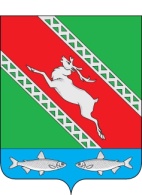 РОССИЙСКАЯ ФЕДЕРАЦИЯИРКУТСКАЯ ОБЛАСТЬАдминистрациямуниципального образования «Катангский район»ПОСТАНОВЛЕНИЕот 08 декабря 2023 года                       село Ербогачен                                             № 466 - пО введении режима функционирования «Повышенная готовность» для Катангского муниципального звена территориальной подсистемы единой государственной системы предупреждения и ликвидации чрезвычайных ситуаций Иркутской области на территории муниципального образования в районе населенного пункта ХамакарВ соответствии с Федеральным законом от 21 декабря 1994 года № 68-ФЗ «О защите населения и территорий от чрезвычайных ситуаций природного и техногенного характера», постановлением Правительства Российской Федерации от 30 декабря 2003 года № 794 «О единой государственной системе предупреждения и ликвидации чрезвычайных ситуаций», протоколом заседания комиссии по предупреждению и ликвидации чрезвычайных ситуаций и обеспечению пожарной безопасности муниципального образования «Катангский район» от 08 декабря 2023 года № 36, руководствуясь статьей 48 Устава муниципального образования «Катангский район», администрация муниципального образования «Катангский район»ПОСТАНОВЛЯЕТ:Ввести режим повышенной готовности с 08.12.2023 16:00 на территории н.п. Хамакар.Рекомендовать администрации МО «Катангский район» отработать вопрос по выделению из АТЗ Иркутской области резервного дизельного агрегата.Рекомендовать «ВитимЭнерго» проработать вопрос по приобретению и доставке дизельного генератора в н.п. Хамакар.Исполняющий обязанности мэра муниципального                                     Е.В. Васильеваобразования «Катангский район»                                                                        